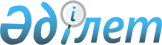 Аягөз аудандық мәслихатының 2019 жылғы 25 желтоқсандағы № 42/291-VІ "2020-2022 жылдарға арналған Аягөз ауданының бюджеті туралы" шешіміне өзгерістер енгізу туралы
					
			Күшін жойған
			
			
		
					Шығыс Қазақстан облысы Аягөз аудандық мәслихатының 2020 жылғы 31 сәуірдегі № 45/336-VI шешімі. Шығыс Қазақстан облысының Әділет департаментінде 2020 жылғы 9 сәуірде № 6869 болып тіркелді. Күші жойылды - Шығыс Қазақстан облысы Аягөз аудандық мәслихатының 2020 жылғы 25 желтоқсандағы № 55/522-VI шешімімен
      Ескерту. Күші жойылды - Шығыс Қазақстан облысы Аягөз аудандық мәслихатының 25.12.2020 № 55/522-VI шешімімен (01.01.2021 бастап қолданысқа енгізіледі).

      ЗҚАИ-ның ескертпесі.

      Құжаттың мәтінінде түпнұсқаның пунктуациясы мен орфографиясы сақталған
      Қазақстан Республикасының 2008 жылғы 4 желтоқсандағы Бюджет кодексінің 109 бабына, Қазақстан Республикасының 2001 жылғы 23 қаңтардағы "Қазақстан Республикасындағы жергілікті мемлекеттік басқару және өзін-өзі басқару туралы" Заңының 6-бабының 1-тармағының 1) тармақшасына және Шығыс Қазақстан облыстық мәслихатының 2020 жылғы 13 наурыздағы № 36/410 -VI "2020-2022 жылдарға арналған облыстық бюджет туралы" Шығыс Қазақстан облыстық мәслихатының 2019 жылғы 13 желтоқсандағы №35/389-VІ шешіміне өзгерістер енгізу туралы" шешіміне (Нормативтік құқықтық актілерді мемлекеттік тіркеу Тізілімінде 6778 нөмірімен тіркелген) сәйкес Аягөз аудандық мәслихаты ШЕШІМ ҚАБЫЛДАДЫ:
      1. Аягөз аудандық мәслихатының 2019 жылғы 25 желтоқсандағы №42/291-VІ "2020-2022 жылдарға арналған Аягөз ауданының бюджеті туралы" шешіміне (нормативтік құқықтық актілерді мемлекеттік тіркеу Тізілімінде 6482 нөмірімен тіркелген, Қазақстан Республикасының нормативтік құқықтық актілерінің электрондық түрдегі эталондық бақылау банкінде 2020 жылдың 15 қаңтарында жарияланған) мынадай өзгерістер енгізілсін:
      1- тармақ келесі редакцияда жазылсын:
      "1. 2020-2022 жылдарға арналған аудандық бюджет тиісінше 1, 2 және 3 қосымшаларға сәйкес, соның ішінде 2020 жылға келесі көлемдерде бекітілсін:
      1) кірістер – 12940703,1 мың теңге, соның ішінде:
      салықтық түсімдер – 7809181,0 мың теңге;
      салықтық емес түсімдер – 18985,0 мың теңге;
      негізгі капиталды сатудан түсетін түсімдер – 48328,0 мың теңге;
      трансферттер түсімі – 5064209,1 мың теңге;
      2) шығындар – 13049438,4 мың теңге;
      3) таза бюджеттік кредиттеу – 79504,0 мың теңге, соның ішінде:
      бюджеттік кредиттер – 87483,0 мың теңге;
      бюджеттік кредиттерді өтеу – 7979,0 мың теңге; 
      4) қаржы активтерімен операциялар бойынша сальдо – 0,0 мың теңге, соның ішінде:
      қаржы активтерін сатып алу – 0,0 мың теңге;
      мемлекеттің қаржы активтерін сатудан түсетін түсімдер – 0,0 мың теңге;
      5) бюджет тапшылығы (профициті) – - 188239,3 мың теңге;
      6) бюджет тапшылығын қаржыландыру (профицитін пайдалану) – 188239,3 мың теңге, соның ішінде:
      қарыздар түсімі – 87483,0 мың теңге;
      қарыздарды өтеу – 7979,0 мың теңге;
      бюджет қаражатының пайдаланылатын қалдықтары – 108735,3 мың теңге.";
      аталған шешімнің 1 қосымшасы осы шешімнің қосымшасына сәйкес жаңа редакцияда жазылсын.
      2. Осы шешiм 2020 жылдың 1 қаңтарынан бастап қолданысқа енгізіледі. 2020 жылға Аягөз ауданының бюджеті
					© 2012. Қазақстан Республикасы Әділет министрлігінің «Қазақстан Республикасының Заңнама және құқықтық ақпарат институты» ШЖҚ РМК
				
      Сессия төрағасы 

Н. Дюсенбаев

      Аягөз аудандық мәслихат  хатшысы 

С. Искаков
Аягөз аудандық мәслихатының 
2020 жылғы 31 наурызы 
№ 45/336-VI 
шешіміне қосымша Аягөз аудандық маслихатының 
2019 жылғы 25 желтоқсандағы 
№ 42/291-VI шешіміне 
1 қосымша
Санаты
Санаты
Санаты
Санаты
Сома (мың теңге)
Сыныбы
Сыныбы
Сыныбы
Сома (мың теңге)
Iшкi сыныбы
Iшкi сыныбы
Сома (мың теңге)
Ерекшелiгi
Сома (мың теңге)
Атауы
Сома (мың теңге)
I. Кірістер
12940703,1
1
Салықтық түсімдер
7809181,0
01
Табыс салығы
2689086,0
1
Корпоративтік табыс салығы
28563,0
2
Жеке табыс салығы
2660523,0
03
Әлеуметтiк салық
2226288,0
1
Әлеуметтік салық
2226288,0
04
Меншiкке салынатын салықтар
2789482,0
1
Мүлiкке салынатын салықтар
2782216,0
3
Жер салығы
0,0
4
Көлiк құралдарына салынатын салық
0,0
5
Бірыңғай жер салығы
7266,0
05
Тауарларға, жұмыстарға және қызметтерге салынатын iшкi салықтар
89863,0
2
Акциздер
12927,0
3
Табиғи және басқа да ресурстарды пайдаланғаны үшiн түсетiн түсiмдер
54008,0
4
Кәсiпкерлiк және кәсiби қызметтi жүргiзгенi үшiн алынатын алымдар
21947,0
5
Ойын бизнесіне салық
981,0
07
Басқа да салықтар
0,0
1
Басқа да салықтар
0,0
08
Заңдық маңызы бар әрекеттерді жасағаны және (немесе) оған уәкілеттігі бар мемлекеттік органдар немесе лауазымды адамдар құжаттар бергені үшін алынатын міндетті төлемдер
14462,0
1
Мемлекеттік баж
14462,0
2
Салықтық емес түсiмдер
18985,0
01
Мемлекеттік меншіктен түсетін кірістер
7430,0
1
Мемлекеттік кәсіпорындардың таза кірісі бөлігінің түсімдері
536,0
5
Мемлекет меншігіндегі мүлікті жалға беруден түсетін кірістер
6677,0
7
Мемлекеттік бюджеттен берілген кредиттер бойынша сыйақылар
88,0
9
Мемлекет меншігінен түсетін басқа да кірістер
129,0
02
Мемлекеттік бюджеттен қаржыландырылатын мемлекеттік мекемелердің тауарларды (жұмыстарды, қызметтерді) өткізуінен түсетін түсімдер
25,0
1
Мемлекеттік бюджеттен қаржыландырылатын мемлекеттік мекемелердің тауарларды (жұмыстарды, қызметтерді) өткізуінен түсетін түсімдер
25,0
04
Мемлекеттік бюджеттен қаржыландырылатын, сондай-ақ Қазақстан Республикасы Ұлттық Банкінің бюджетінен (шығыстар сметасынан) қамтылатын және қаржыландырылатын мемлекеттік мекемелер салатын айыппұлдар, өсімпұлдар, санкциялар, өндіріп алулар
0,0
1
Мұнай секторы ұйымдарынан және Жәбірленушілерге өтемақы қорына түсетін түсімдерді қоспағанда, мемлекеттік бюджеттен қаржыландырылатын, сондай-ақ Қазақстан Республикасы Ұлттық Банкінің бюджетінен (шығыстар сметасынан) қамтылатын және қаржыландырылатын мемлекеттік мекемелер салатын айыппұлдар, өсімпұлдар, санкциялар, өндіріп алулар
0,0
06
Басқа да салықтық емес түсiмдер
11530,0
1
Басқа да салықтық емес түсiмдер
11530,0
3
Негізгі капиталды сатудан түсетін түсімдер
48328,0
01
Мемлекеттік мекемелерге бекітілген мемлекеттік мүлікті сату
24,0
1
Мемлекеттік мекемелерге бекітілген мемлекеттік мүлікті сату
24,0
03
Жердi және материалдық емес активтердi сату
48304,0
1
Жерді сату
46736,0
2
Материалдық емес активтерді сату
1568,0
4
Трансферттер түсімі
5064209,1
01
Төмен тұрған мемлекеттiк басқару органдарынан трансферттер 
6641,1
3
Аудандық маңызы бар қалалардың, ауылдардың, кенттердің, аулдық округтардың бюджеттерінен трансферттер
6641,1
02
Мемлекеттiк басқарудың жоғары тұрған органдарынан түсетiн трансферттер
5057568,0
2
Облыстық бюджеттен түсетiн трансферттер
5057568,0
Функционалдық топ
Функционалдық топ
Функционалдық топ
Функционалдық топ
Функционалдық топ
Сома (мың теңге)
Функционалдық кіші топ
Функционалдық кіші топ
Функционалдық кіші топ
Функционалдық кіші топ
Сома (мың теңге)
Бюджеттік бағдарламалардың әкiмшiсi
Бюджеттік бағдарламалардың әкiмшiсi
Бюджеттік бағдарламалардың әкiмшiсi
Сома (мың теңге)
Бағдарлама
Бағдарлама
Сома (мың теңге)
Кіші бағдарлама
Сома (мың теңге)
Атауы
Сома (мың теңге)
ІІ. Шығындар
13049438,4
01
Жалпы сипаттағы мемлекеттiк қызметтер 
1414187,9
1
Мемлекеттiк басқарудың жалпы функцияларын орындайтын өкiлдi, атқарушы және басқа органдар
206020,0
112
Аудан (облыстық маңызы бар қала) мәслихатының аппараты
34599,0
001
Аудан (облыстық маңызы бар қала) мәслихатының қызметін қамтамасыз ету жөніндегі қызметтер
33959,0
003
Мемлекеттік органның күрделі шығыстары
640,0
122
Аудан (облыстық маңызы бар қала) әкімінің аппараты
171421,0
001
Аудан (облыстық маңызы бар қала) әкімінің қызметін қамтамасыз ету жөніндегі қызметтер
170001,0
003
Мемлекеттік органның күрделі шығыстары
1420,0
2
Қаржылық қызмет
186205,1
459
Ауданның (облыстық маңызы бар қаланың) экономика және қаржы бөлімі
186205,1
003
Салық салу мақсатында мүлікті бағалауды жүргізу
65808,1
010
Жекешелендіру, коммуналдық меншікті басқару, жекешелендіруден кейінгі қызмет және осыған байланысты дауларды реттеу
120397,0
9
Жалпы сипаттағы өзге де мемлекеттiк қызметтер
1021962,8
454
Ауданның (облыстық маңызы бар қаланың) кәсіпкерлік және ауыл шаруашылығы бөлімі
30843,0
001
Жергілікті деңгейде кәсіпкерлікті және ауыл шаруашылығын дамыту саласындағы мемлекеттік саясатты іске асыру жөніндегі қызметтер
30843,0
007
Мемлекеттік органның күрделі шығыстары
0,0
459
Ауданның (облыстық маңызы бар қаланың) экономика және қаржы бөлімі
955517,0
001
Ауданның (облыстық маңызы бар қаланың) экономикалық саясаттын қалыптастыру мен дамыту, мемлекеттік жоспарлау, бюджеттік атқару және коммуналдық меншігін басқару саласындағы мемлекеттік саясатты іске асыру жөніндегі қызметтер
51590,0
015
Мемлекеттік органның күрделі шығыстары
0,0
113
Төменгі тұрған бюджеттерге берілетін нысаналы ағымдағы трансферттер
903927,0
483
Ауданның (облыстық маңызы бар қаланың) тұрғын үй-коммуналдық шаруашылығы, жолаушылар көлігі, автомобиль жолдары, құрылыс және тұрғын үй инспекциясы бөлімі
35602,8
001
Жергілікті деңгейде тұрғын үй-коммуналдық шаруашылық, жолаушылар көлігі, автомобиль жолдары, құрылыс және тұрғын үй инспекциясы саласындағы мемлекеттік саясатты іске асыру жөніндегі қызметтер
34102,8
003
Мемлекеттік органның күрделі шығыстары
0,0
045
Мемлекеттік органдардың объектілерін дамыту
1500,0
066
Ведомстволық бағыныстағы мемлекеттік мекемелер мен ұйымдардың күрделі шығыстары
0,0
02
Қорғаныс
40889,0
1
Әскери мұқтаждар
8779,0
122
Аудан (облыстық маңызы бар қала) әкімінің аппараты
8779,0
005
Жалпыға бірдей әскери міндетті атқару шеңберіндегі іс-шаралар
8779,0
2
Төтенше жағдайлар жөніндегі жұмыстарды ұйымдастыру
32110,0
122
Аудан (облыстық маңызы бар қала) әкімінің аппараты
32110,0
006
Аудан (облыстық маңызы бар қала) ауқымындағы төтенше жағдайлардың алдын алу және оларды жою
30869,0
007
Аудандық (қалалық) ауқымдағы дала өрттерінің,сондай-ақ мемлекеттік өртке қарсы қызмет органдары құрылмаған елді мекендерде өрттердің алдын алу және оларды сөндіру жөніндегі іс-шаралар
1241,0
03
Қоғамдық тәртіп, қауіпсіздік, құқықтық, сот, қылмыстық - атқару қызметі
0,0
9
Қоғамдық тәртіп және қауіпсіздік саласындағы басқа да қызметтер
0,0
483
Ауданның (облыстық маңызы бар қаланың) тұрғын үй-коммуналдық шаруашылығы, жолаушылар көлігі, автомобиль жолдары, құрылыс және тұрғын үй инспекциясы бөлімі
0,0
048
Елдi мекендерде жол қозғалысы қауiпсiздiгін қамтамасыз ету
0,0
04
Бiлiм беру
7475630,3
1
Мектепке дейінгі тәрбие және оқыту
865141,0
464
Ауданның (облыстық маңызы бар қаланың) білім бөлімі
865141,0
009
Мектепке дейінгі тәрбие мен оқыту ұйымдарының қызметін қамтамасыз ету
352602,0
040
Мектепке дейінгі білім беру ұйымдарында мемлекеттік білім беру тапсырысын іске асыруға
512539,0
483
Ауданның (облыстық маңызы бар қаланың) тұрғын үй-коммуналдық шаруашылығы, жолаушылар көлігі, автомобиль жолдары, құрылыс және тұрғын үй инспекциясы бөлімі
0,0
049
Мектепке дейiнгi тәрбие және оқыту объектілерін салу және реконструкциялау
0,0
2
Бастауыш, негізгі орта және жалпы орта білім беру
6523359,3
457
Ауданның (облыстық маңызы бар қаланың) мәдениет, тілдерді дамыту, дене шынықтыру және спорт бөлімі
152764,0
017
Балалар мен жасөспірімдерге спорт бойынша қосымша білім беру
152764,0
464
Ауданның (облыстық маңызы бар қаланың) білім бөлімі
6368595,3
003
Жалпы білім беру
6262173,3
006
Балаларға қосымша білім беру
106422,0
483
Ауданның (облыстық маңызы бар қаланың) тұрғын үй-коммуналдық шаруашылығы, жолаушылар көлігі, автомобиль жолдары, құрылыс және тұрғын үй инспекциясы бөлімі
2000,0
033
Бастауыш, негізгі орта және жалпы орта білім беру объектілерін салу және реконструкциялау
2000,0
9
Білім беру саласындағы өзге де қызметтер
87130,0
464
Ауданның (облыстық маңызы бар қаланың) білім бөлімі
87130,0
001
Жергілікті деңгейде білім беру саласындағы мемлекеттік саясатты іске асыру жөніндегі қызметтер
34887,0
005
Ауданның (областык маңызы бар қаланың) мемлекеттік білім беру мекемелер үшін оқулықтар мен оқу-әдiстемелiк кешендерді сатып алу және жеткізу
32595,0
007
Аудандық (қалалық) ауқымдағы мектеп олимпиадаларын және мектептен тыс іс-шараларды өткiзу
152,0
012
Мемлекеттік органның күрделі шығыстары
0,0
015
Жетім баланы (жетім балаларды) және ата-аналарының қамқорынсыз қалған баланы (балаларды) күтіп-ұстауға қамқоршыларға (қорғаншыларға) ай сайынға ақшалай қаражат төлемі
19496,0
022
Жетім баланы (жетім балаларды) және ата-анасының қамқорлығынсыз қалған баланы (балаларды) асырап алғаны үшін Қазақстан азаматтарына біржолғы ақша қаражатын төлеуге арналған төлемдер
0,0
067
Ведомстволық бағыныстағы мемлекеттік мекемелер мен ұйымдардың күрделі шығыстары
0,0
06
Әлеуметтiк көмек және әлеуметтiк қамсыздандыру
1682736,9
1
Әлеуметтiк қамсыздандыру
773248,9
451
Ауданның (облыстық маңызы бар қаланың) жұмыспен қамту және әлеуметтік бағдарламалар бөлімі
767479,0
005
Мемлекеттік атаулы әлеуметтік көмек 
767479,0
464
Ауданның (облыстық маңызы бар қаланың) білім бөлімі
5769,9
030
Патронат тәрбиешілерге берілген баланы (балаларды) асырап бағу 
5769,9
2
Әлеуметтiк көмек
863052,0
451
Ауданның (облыстық маңызы бар қаланың) жұмыспен қамту және әлеуметтік бағдарламалар бөлімі
863052,0
002
Жұмыспен қамту бағдарламасы
190277,0
004
Ауылдық жерлерде тұратын денсаулық сақтау, білім беру, әлеуметтік қамтамасыз ету, мәдениет, спорт және ветеринар мамандарына отын сатып алуға Қазақстан Республикасының заңнамасына сәйкес әлеуметтік көмек көрсету
42935,0
006
Тұрғын үйге көмек көрсету
109472,0
007
Жергілікті өкілетті органдардың шешімі бойынша мұқтаж азаматтардың жекелеген топтарына әлеуметтік көмек
85736,0
010
Үйден тәрбиеленіп оқытылатын мүгедек балаларды материалдық қамтамасыз ету
12089,0
014
Мұқтаж азаматтарға үйде әлеуметтік көмек көрсету
80541,0
015
Зейнеткерлер мен мүгедектерге әлеуметтік қызмет көрсету аумақтық орталығы
86746,0
017
Оңалтудың жеке бағдарламасына сәйкес мұқтаж мүгедектердi мiндеттi гигиеналық құралдармен қамтамасыз ету, қозғалуға қиындығы бар бірінші топтағы мүгедектерге жеке көмекшінің және есту бойынша мүгедектерге қолмен көрсететiн тіл маманының қызметтерін ұсыну 
201475,0
023
Жұмыспен қамту орталықтарының қызметін қамтамасыз ету
53781,0
9
Әлеуметтiк көмек және әлеуметтiк қамтамасыз ету салаларындағы өзге де қызметтер
46436,0
451
Ауданның (облыстық маңызы бар қаланың) жұмыспен қамту және әлеуметтік бағдарламалар бөлімі
36436,0
001
Жергілікті деңгейде халық үшін әлеуметтік бағдарламаларды жұмыспен қамтуды қамтамасыз етуді іске асыру саласындағы мемлекеттік саясатты іске асыру жөніндегі қызметтер
32119,0
011
Жәрдемақыларды және басқа да әлеуметтік төлемдерді есептеу, төлеу мен жеткізу бойынша қызметтерге ақы төлеу
3947,0
021
Мемлекеттік органның күрделі шығыстары
250,0
067
Ведомстволық бағыныстағы мемлекеттік мекемелер мен ұйымдардың күрделі шығыстары
120,0
483
Ауданның (облыстық маңызы бар қаланың) тұрғын үй-коммуналдық шаруашылығы, жолаушылар көлігі, автомобиль жолдары, құрылыс және тұрғын үй инспекциясы бөлімі
10000,0
094
Әлеуметтік көмек ретінде тұрғын үй сертификаттарын беру
10000,0
07
Тұрғын үй-коммуналдық шаруашылық
977061,0
1
Тұрғын үй шаруашылығы
470549,0
483
Ауданның (облыстық маңызы бар қаланың) тұрғын үй-коммуналдық шаруашылығы, жолаушылар көлігі, автомобиль жолдары, құрылыс және тұрғын үй инспекциясы бөлімі
470549,0
009
Кондоминиум объектілеріне техникалық паспорттар дайындау
0,0
010
Инженерлік-коммуникациялық инфрақұрылымды жобалау, дамыту және (немесе) жайластыру
229685,0
055
Коммуналдық тұрғын үй қорының тұрғын үйін жобалау және (немесе) салу, реконструкциялау
224864,0
098
Коммуналдық тұрғын үй қорының тұрғын үйлерін сатып алуға
16000,0
2
Коммуналдық шаруашылық
500652,0
483
Ауданның (облыстық маңызы бар қаланың) тұрғын үй-коммуналдық шаруашылығы, жолаушылар көлігі, автомобиль жолдары, құрылыс және тұрғын үй инспекциясы бөлімі
500652,0
013
Сумен жабдықтау және су бұру жүйесінің жұмыс істеуі
92500,0
014
Ауданның (облыстық маңызы бар қаланың) коммуналдық меншігіндегі жылу желілерін қолдануды ұйымдастыру
23789,0
016
Коммуналдық шаруашылықты дамыту
4120,0
017
Сумен жабдықтау және су бұру жүйелерін дамыту
18000,0
018
Ауылдық елді мекендердегі сумен жабдықтау және су бұру жүйелерін дамыту
362243,0
3
Елді-мекендерді көркейту
5860,0
483
Ауданның (облыстық маңызы бар қаланың) тұрғын үй-коммуналдық шаруашылығы, жолаушылар көлігі, автомобиль жолдары, құрылыс және тұрғын үй инспекциясы бөлімі
5860,0
020
Елдi мекендердегі көшелердi жарықтандыру
0,0
021
Елдi мекендердiң санитариясын қамтамасыз ету
5860,0
023
Елдi мекендердi абаттандыру және көгалдандыру
0,0
08
Мәдениет, спорт, туризм және ақпараттық кеңістiк
526202,0
1
Мәдениет саласындағы қызмет
352726,0
457
Ауданның (облыстық маңызы бар қаланың) мәдениет, тілдерді дамыту, дене шынықтыру және спорт бөлімі
352726,0
003
Мәдени-демалыс жұмысын қолдау
352726,0
2
Спорт 
16557,0
457
Ауданның (облыстық маңызы бар қаланың) мәдениет, тілдерді дамыту, дене шынықтыру және спорт бөлімі
10607,0
009
Аудандық (облыстық маңызы бар қалалық) деңгейде спорттық жарыстар өткiзу
4307,0
010
Әртүрлi спорт түрлерi бойынша аудан (облыстық маңызы бар қала) құрама командаларының мүшелерiн дайындау және олардың облыстық спорт жарыстарына қатысуы
6300,0
483
Ауданның (облыстық маңызы бар қаланың) тұрғын үй-коммуналдық шаруашылығы, жолаушылар көлігі, автомобиль жолдары, құрылыс және тұрғын үй инспекциясы бөлімі
5950,0
057
Cпорт объектілерін дамыту
5950,0
3
Ақпараттық кеңiстiк
98303,0
456
Ауданның (облыстық маңызы бар қаланың) ішкі саясат бөлімі
31692,0
002
Мемлекеттік ақпараттық саясат жүргізу жөніндегі қызметтер
31692,0
457
Ауданның (облыстық маңызы бар қаланың) мәдениет, тілдерді дамыту, дене шынықтыру және спорт бөлімі
66611,0
006
Аудандық (қалалық) кiтапханалардың жұмыс iстеуi
65772,0
007
Мемлекеттiк тiлдi және Қазақстан халқының басқа да тiлдерін дамыту
839,0
9
Мәдениет, спорт, туризм және ақпараттық кеңiстiктi ұйымдастыру жөнiндегi өзге де қызметтер
58616,0
456
Ауданның (облыстық маңызы бар қаланың) ішкі саясат бөлімі
35168,0
001
Жергілікті деңгейде ақпарат, мемлекеттілікті нығайту және азаматтардың әлеуметтік сенімділігін қалыптастыру саласында мемлекеттік саясатты іске асыру жөніндегі қызметтер
22765,9
003
Жастар саясаты саласында іс-шараларды іске асыру
11250,9
006
Мемлекеттік органның күрделі шығыстары
0,0
032
Ведомстволық бағыныстағы мемлекеттік мекемелер мен ұйымдардың күрделі шығыстары
1151,2
457
Ауданның (облыстық маңызы бар қаланың) мәдениет, тілдерді дамыту, дене шынықтыру және спорт бөлімі
23448,0
001
Жергілікті деңгейде мәдениет, тілдерді дамыту, дене шынықтыру және спорт саласында мемлекеттік саясатты іске асыру жөніндегі қызметтер
21448,0
014
Мемлекеттік органның күрделі шығыстары
0,0
032
Ведомстволық бағыныстағы мемлекеттік мекемелер мен ұйымдардың күрделі шығыстары
2000,0
10
Ауыл, су, орман, балық шаруашылығы, ерекше қорғалатын табиғи аумақтар, қоршаған ортаны және жануарлар дүниесін қорғау, жер қатынастары
70976,0
1
Ауыл шарушылығы
26957,0
473
Ауданның (облыстық маңызы бар қаланың) ветеринария бөлімі
26957,0
001
Жергілікті деңгейде ветеринария саласындағы мемлекеттік саясатты іске асыру жөніндегі қызметтер
14957,0
003
Мемлекеттік органның күрделі шығыстары
0,0
007
Қаңғыбас иттер мен мысықтарды аулауды және жоюды ұйымдастыру 
2000,0
008
Алып қойылатын және жойылатын ауру жануарлардың, жануарлардан алынатын өнімдер мен шикізаттың құнын иелеріне өтеу
0,0
009
Жануарлардың энзоотиялық аурулары бойынша ветеринариялық іс-шараларды жүргізу
1000,0
010
Ауыл шаруашылығы жануарларын сәйкестендіру жөніндегі іс-шараларды өткізу
0,0
011
Эпизоотияға қарсы іс-шаралар жүргізу
9000,0
6
Жер қатынастары 
32753,0
463
Ауданның (облыстық маңызы бар қаланың) жер қатынастары бөлімі
32753,0
001
Аудан (облыстық маңызы бар қала) аумағында жер қатынастарын реттеу саласындағы мемлекеттік саясатты іске асыру жөніндегі қызметтер
21753,0
004
Жердi аймақтарға бөлу жөнiндегi жұмыстарды ұйымдастыру
11000,0
007
Мемлекеттік органның күрделі шығыстары
0,0
9
Ауыл, су, орман, балық шаруашылығы, қоршаған ортаны қорғау және жер қатынастары саласындағы басқа да қызметтер
11266,0
459
Ауданның (облыстық маңызы бар қаланың) экономика және қаржы бөлімі
11266,0
099
Мамандарға әлеуметтік қолдау көрсетуі жөніндегі шараларды іске асыру
11266,0
12
Көлiк және коммуникация
314302,0
1
Автомобиль көлiгi
152857,0
483
Ауданның (облыстық маңызы бар қаланың) тұрғын үй-коммуналдық шаруашылығы, жолаушылар көлігі, автомобиль жолдары, құрылыс және тұрғын үй инспекциясы бөлімі
152857,0
026
Автомобиль жолдарының жұмыс істеуін қамтамасыз ету
151737,0
027
Көлік инфрақұрылымын дамыту
1120,0
028
Аудандық маңызы бар автомобиль жолдарын және елді-мекендердің көшелерін күрделі және орташа жөндеу
0,0
9
Көлiк және коммуникациялар саласындағы өзге де қызметтер
161445,0
483
Ауданның (облыстық маңызы бар қаланың) тұрғын үй-коммуналдық шаруашылығы, жолаушылар көлігі, автомобиль жолдары, құрылыс және тұрғын үй инспекциясы бөлімі
161445,0
029
Кентiшiлiк (қалаiшiлiк), қала маңындағы және ауданiшiлiк қоғамдық жолаушылар тасымалдарын ұйымдастыру
139105,0
030
Әлеуметтік маңызы бар қалалық (ауылдық), қала маңындағы және ауданішілік қатынастар бойынша жолаушылар тасымалдарын субсидиялау
22340,0
13
Басқалар
295974,0
9
Басқалар
295974,0
459
Ауданның (облыстық маңызы бар қаланың) экономика және қаржы бөлімі
160000,0
008
Жергілікті бюджеттік инвестициялық жобалардың техникалық-экономикалық негіздемелерін және мемлекеттік-жекешелік әріптестік жобалардың, оның ішінде концессиялық жобалардың конкурстық құжаттамаларын әзірлеу немесе түзету, сондай-ақ қажетті сараптамаларын жүргізу, мемлекеттік-жекешелік әріптестік жобаларды, оның ішінде концессиялық жобаларды консультациялық сүйемелдеу
0,0
012
Ауданның (облыстық маңызы бар қаланың) жергілікті атқарушы органының резерві 
160000,0
464
Ауданның (облыстық маңызы бар қаланың) білім бөлімі
135974,0
096
Мемлекеттік-жекешелік әріптестік жобалар бойынша мемлекеттік міндеттемелерді орындау
135974,0
483
Ауданның (облыстық маңызы бар қаланың) тұрғын үй-коммуналдық шаруашылығы, жолаушылар көлігі, автомобиль жолдары, құрылыс және тұрғын үй инспекциясы бөлімі
0,0
040
Өңірлерді дамытудың 2020 жылға дейінгі бағдарламасы шеңберінде өңірлерді экономикалық дамытуға жәрдемдесу бойынша шараларды іске асыру
0,0
042
Өңірлерді дамытудың 2020 жылға дейінгі бағдарламасы шеңберінде инженерлік инфрақұрылымды дамыту
0,0
14
Борышқа қызмет көрсету
34,0
1
Борышқа қызмет көрсету
34,0
459
Ауданның (облыстық маңызы бар қаланың) экономика және қаржы бөлімі
34,0
021
Жергілікті атқарушы органдардың облыстық бюджеттен қарыздар бойынша сыйақылар мен өзге де төлемдерді төлеу бойынша борышына қызмет көрсету 
34,0
15
Трансферттер
251445,3
1
Трансферттер
251445,3
459
Ауданның (облыстық маңызы бар қаланың) экономика және қаржы бөлімі
251445,3
006
Пайдаланылмаған (толық пайдаланылмаған) нысаналы трансферттерді қайтару
108733,4
016
Нысаналы мақсатқа сай пайдаланылмаған нысаналы трансферттерді қайтару
0,0
024
Заңнаманы өзгертуге байланысты жоғары тұрған бюджеттің шығындарын өтеуге төменгі тұрған бюджеттен ағымдағы нысаналы трансферттер
142710,0
038
Субвенциялар
0,0
051
Жергілікті өзін-өзі басқару органдарына берілетін трансферттер
0,0
054
Заңнаманы өзгертуге байланысты жоғары тұрған бюджеттің шығындарын өтеуге төменгі тұрған бюджеттен ағымдағы нысаналы трансферттер
1,9
ІІІ. Таза бюджеттік кредиттеу
79504,0
Бюджеттік кредиттер
87483,0
10
Ауыл, су, орман, балық шаруашылығы, ерекше қорғалатын табиғи аумақтар, қоршаған ортаны және жануарлар дүниесін қорғау, жер қатынастары
87483,0
9
Ауыл, су, орман, балық шаруашылығы, қоршаған ортаны қорғау және жер қатынастары саласындағы басқа да қызметтер
87483,0
459
Ауданның (облыстық маңызы бар қаланың) экономика және қаржы бөлімі
87483,0
018
Мамандарды әлеуметтік қолдау шараларын іске асыру үшін бюджеттік кредиттер
87483,0
Бюджеттік кредиттерді өтеу
7979,0
5
Бюджеттік кредиттерді өтеу
7979,0
01
Бюджеттік кредиттерді өтеу
7979,0
1
Мемлекеттік бюджеттен берілген бюджеттік кредиттерді өтеу
7979,0
ІV. Қаржы активтерімен операциялар бойынша сальдо
0,0
6
Қаржы активтерін сатып алу
0,0
13
Басқалар
0,0
9
Басқалар
0,0
483
Ауданның (облыстық маңызы бар қаланың) тұрғын үй-коммуналдық шаруашылығы, жолаушылар көлігі, автомобиль жолдары, құрылыс және тұрғын үй инспекциясы бөлімі
0,0
065
Заңды тұлғалардың жарғылық капиталын қалыптастыру немесе ұлғайту
0,0
Мемлекеттің қаржы активтерін сатудан түсетін түсімдер
0,0
473
Ауданның (облыстық маңызы бар қаланың) ветеринария бөлімі
0,0
065
Заңды тұлғалардың жарғылық капиталын қалыптастыру немесе ұлғайту
0,0
V. Бюджет тапшылығы (профициті)
-188239,3
VІ. Бюджет тапшылығын қаржыландыру (профицитін пайдалану)
188239,3
Қарыздар түсімі
87483,0
7
Қарыздар түсімі
87483,0
01
Мемлекеттік ішкі қарыздар
87483,0
2
Қарыз алу келісім шарттары
87483,0
Қарыздарды өтеу
7979,0
16
Қарыздарды өтеу
7979,0
1
Қарыздарды өтеу
7979,0
459
Ауданның (облыстық маңызы бар қаланың) экономика және қаржы бөлімі
7979,0
005
Жергілікті атқарушы органның жоғары тұрған бюджет алдындағы борышын өтеу
7979,0
8
Бюджет қаражатының пайдаланылатын қалдықтары 
108735,3
01
Бюджет қаражаты қалдықтары
108735,3
1
Бюджет қаражатының бос қалдықтары
108735,3